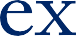 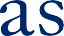 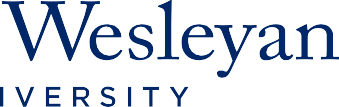 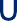 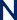 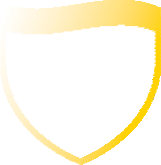 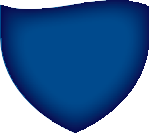 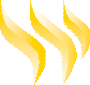 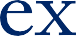 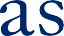 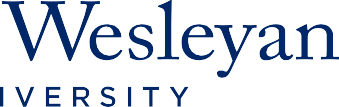 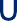 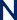 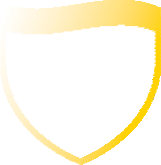 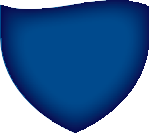 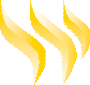 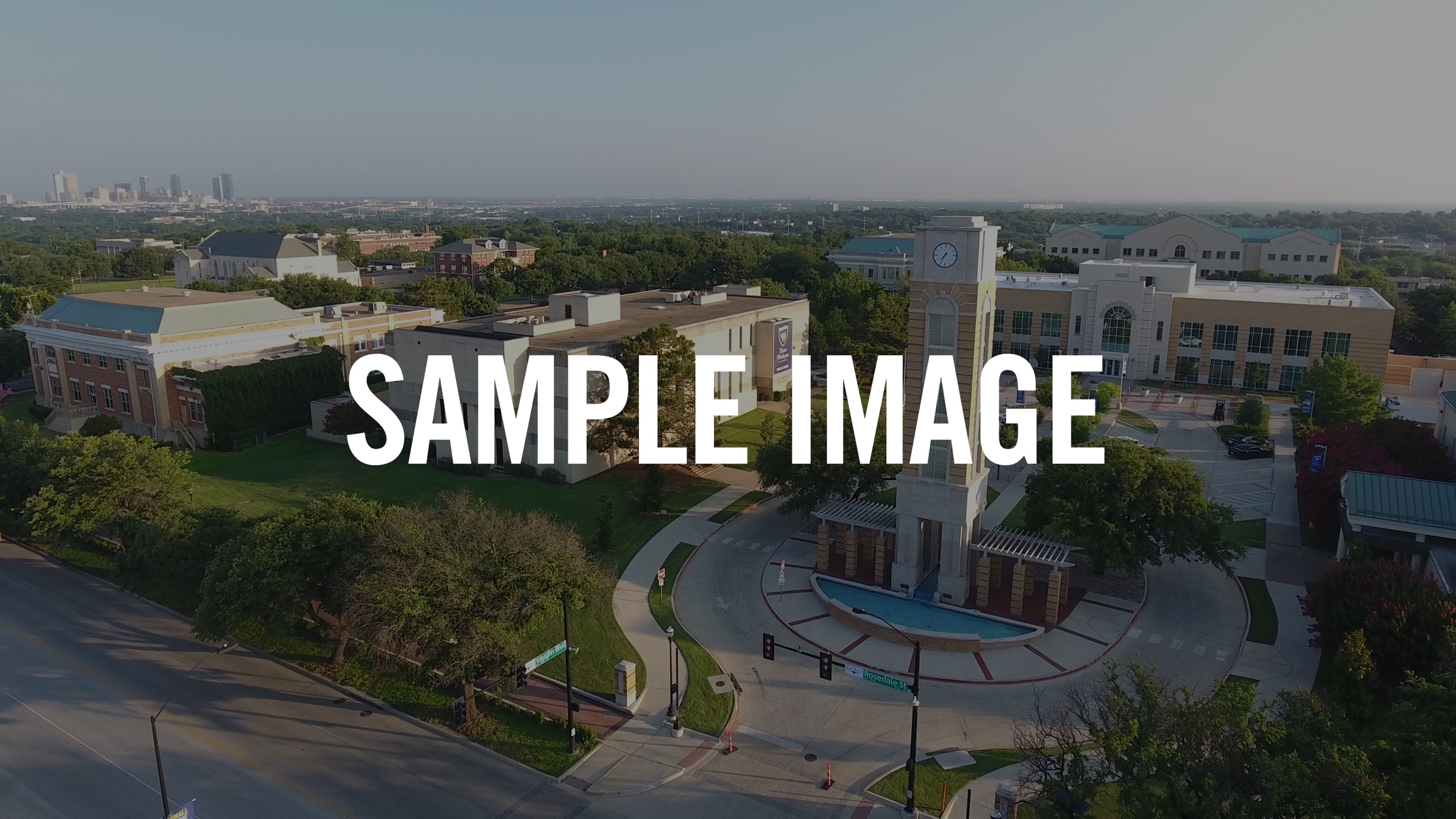 Event Details AUG. 23 | 11 AM - 1 PMLOCATIONMore event details could go here if needed. More event details could go here if needed. More event details could go here if needed. More event details could go here if needed. More event de- tails could go here if needed. 	TXWES.EDU	QUESTIONS?Contact us at 817-531-4444 or info@txwes.edu